ΥΠΟΣΤΗΡΙΞΗ ΔΙΔΑΚΤΟΡΙΚΗΣ ΔΙΑΤΡΙΒΗΣΟ υποψήφιος Διδάκτωρ του Παιδαγωγικού Τμήματος Δημοτικής Εκπαίδευσης κος Χαράλαμπος Μπαρμπαρούσης θα υποστηρίξει δημόσια τη διδακτορική διατριβή του με θέμα:«Αντιλήψεις μαθητών δευτεροβάθμιας εκπαίδευσης για τον ρόλο του σχολείου στην ανάπτυξη της Ιδιότητας του Πολίτη»την Παρασκευή 26 Μαρτίου και ώρα 11.00 π.μ.Η υποστήριξη θα πραγματοποιηθεί στην εικονική αίθουσα «ΥΠΟΣΤΗΡΙΞΗ ΔΙΔΑΚΤΟΡΙΚΗΣ ΔΙΑΤΡΙΒΗΣ: ΚΟΙΝΩΝΙΟΛΟΓΙΑ ΤΗΣ ΕΚΠΑΙΔΕΥΣΗΣ» στην πλατφόρμα Ms Teams. Κωδικός σύνδεσης: qz8o9r1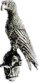 ΠΑΝΕΠΙΣΤΗΜΙΟ ΙΩΑΝΝΙΝΩΝΣΧΟΛΗ ΕΠΙΣΤΗΜΩΝ ΑΓΩΓΗΣΠΑΙΔΑΓΩΓΙΚΟ ΤΜΗΜΑ ΔΗΜΟΤΙΚΗΣ ΕΚΠΑΙΔΕΥΣΗΣ